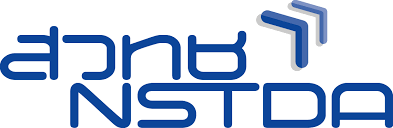 แบบขอรับรองการทำวิจัยในสัตว์เพื่องานทางวิทยาศาสตร์สำนักงานพัฒนาวิทยาศาสตร์และเทคโนโลยีแห่งชาติApplication for approval on performing research using animal for scientific researchNational Science and Technology Development Agency“ข้อมูลทั้งหมดจะถูกเก็บเป็นความลับ”1. ชื่อโครงการ1.1 ชื่อโครงการหลัก(ภาษาไทย) ………………….…………………………………………………………...……….................……………………………….……………...……………….………………………………….……………...………………..............................................................(ภาษาอังกฤษ) ………………….…………………………………………………………...……….................……………………….....……………...……………….………………………………….……………...………………..............................................................1.2 ชื่อโครงการที่ใช้สัตว์(ภาษาไทย) ………………….…………………………………………………………...……….................………………………………..……………...……………….………………………………….……………...………………..............................................................(ภาษาอังกฤษ) ………………….…………………………………………………………...……….................……………………….....……………...……………….………………………………….……………...………………..............................................................2. ประเภทโครงการที่ขอรับการพิจารณา	❒ โครงการใหม่ประเภทโครงการ ❒ โครงการวิจัย   ❒ โครงการรับจ้างวิจัย  ❒ โครงการร่วมวิจัย	❒ โครงการเดิม 		❒ โครงการที่ผ่านการรับรองแล้วต้องการแก้ไขเพิ่มเติมรหัสโครงการ ……………………………………………..		 (โปรดให้รายละเอียดข้อ 2.1)		❒ โครงการที่ทำต่อเนื่อง รหัสโครงการ ……………………………………………..ขอต่อเวลา ใบรับรองการอนุมัติให้ดำเนินการเลี้ยงและใช้สัตว์ (Certificate of Approval) 			(โปรดให้รายละเอียดข้อ 2.2)2.1 หากเป็นโครงการที่ผ่านการรับรองแล้วต้องการแก้ไขเพิ่มเติม (โปรด ☑ข้อที่แก้ไข)		❒ ผู้วิจัยหลัก 				❒ ผู้ร่วมวิจัย			❒ วัตถุประสงค์				❒ ขยายเวลา		❒ ระเบียบวิธีวิจัย			❒ จำนวนสัตว์		❒ การหยุดการทดลองกับสัตว์ก่อนสิ้นสุดการทดลอง (Humane Endpoints)		❒ การทำให้สัตว์ตายอย่างสงบ (Euthanasia)		❒ การเปลี่ยนแปลงช่วงเวลา ความถี่ กระบวนการที่กระทำต่อสัตว์		❒ อื่นๆ (ระบุ)............................................................................................................................2.2 หากเป็นโครงการที่ทำต่อเนื่องโครงการเดิมที่ได้ผ่านการพิจารณาจรรยาบรรณการใช้สัตว์แล้ว ให้ระบุรหัสโครงการที่ผ่านความเห็นชอบและอธิบายความเหมือนและความแตกต่างของโครงการนี้กับโครงการเดิม………………….…………………………………………………………………………………..……………………………………………… ………………….…………………………………………………………………………………..……………………………………………..3. รายชื่อหัวหน้าโครงการที่ขอใช้สัตว์ชื่อ-นามสกุล …………………………......….……….………เลขที่ใบอนุญาตใช้สัตว์...….………………………………………ตำแหน่ง …………………………......….……….………………..…………….………………………………………….....................สถานที่ติดต่อ (ห้องปฏิบัติการ/หน่วยวิจัย) / ที่อยู่ ………..….…...…………………………….....…...………..….…......…………………………..………………….……………………………..…..………………………………………………………………….โทรศัพท์ ………..….…...…………………………….....… โทรศัพท์มือถือ ………..….…...…………………………….....…....E-mail ………………..................……………………………….….....…...…………………………………………………….……….เป็นผู้รับผิดชอบปฏิบัติงานกับสัตว์ในการวิจัยนี้	❒ ใช่ 		❒ไม่ใช่❒มีประสบการณ์ปฏิบัติงานด้านสัตว์เพื่องานทางวิทยาศาสตร์....... ปี ชนิดสัตว์…....................................ประสบการณ์ด้าน   ❒การเรียนการสอน   ❒การทดสอบ   ❒การวิจัย  ❒อื่นๆ …...........................❒ ไม่มีประสบการณ์ปฏิบัติงานด้านสัตว์เพื่องานทางวิทยาศาสตร์❒ผ่านการอบรมจรรยาบรรณการใช้สัตว์เพื่องานทางวิทยาศาสตร์ เมื่อ (ระบุ) .............................❒ไม่เคยผ่านการอบรมจรรยาบรรณการใช้สัตว์เพื่องานทางวิทยาศาสตร์❒ผ่านการอบรมการขอรับใบอนุญาตใช้สัตว์เพื่องานทางวิทยาศาสตร์ เมื่อ (ระบุ) .........................ปัจจุบันมีจำนวนงานวิจัยในความรับผิดชอบ จำนวน .............. โครงการ4. รายชื่อผู้ร่วมโครงการ(สามารถเพิ่ม/ลดตามจำนวนผู้ร่วมโครงการ)4.1 ชื่อ-นามสกุล …………………………......….……….…………เลขที่ใบอนุญาตใช้สัตว์...….……………………………………….ตำแหน่ง …………………………......….……….………………..…………….………………………………………….....................สถานที่ติดต่อ (ห้องปฏิบัติการ/หน่วยวิจัย) / ที่อยู่ ………..….…...…………………………….....…...………..….…......…………………………..………………….……………………………..…..………………………………………………………………….โทรศัพท์ ………..….…...…………………………….....… โทรศัพท์มือถือ ………..….…...…………………………….....…....E-mail ………………..................……………………………….….....…...…………………………………………………….……….เป็นผู้รับผิดชอบปฏิบัติงานกับสัตว์ในการวิจัยนี้	❒ ใช่ 		❒ไม่ใช่❒มีประสบการณ์ปฏิบัติงานด้านสัตว์เพื่องานทางวิทยาศาสตร์....... ปี ชนิดสัตว์…....................................ประสบการณ์ด้าน   ❒การเรียนการสอน   ❒การทดสอบ   ❒การวิจัย  ❒อื่นๆ …...........................❒ ไม่มีประสบการณ์ปฏิบัติงานด้านสัตว์เพื่องานทางวิทยาศาสตร์❒ผ่านการอบรมจรรยาบรรณการใช้สัตว์เพื่องานทางวิทยาศาสตร์ เมื่อ (ระบุ) .............................❒ไม่เคยผ่านการอบรมจรรยาบรรณการใช้สัตว์เพื่องานทางวิทยาศาสตร์❒ผ่านการอบรมการขอรับใบอนุญาตใช้สัตว์เพื่องานทางวิทยาศาสตร์ เมื่อ (ระบุ) ........................4.2 ชื่อ-นามสกุล …………………………......….……….…………เลขที่ใบอนุญาตใช้สัตว์...….………………………………………ตำแหน่ง …………………………......….……….………………..…………….………………………………………….....................สถานที่ติดต่อ (ห้องปฏิบัติการ/หน่วยวิจัย) / ที่อยู่ ………..….…...…………………………….....…...………..….…......…………………………..………………….……………………………..…..………………………………………………………………….โทรศัพท์ ………..….…...…………………………….....… โทรศัพท์มือถือ ………..….…...…………………………….....…....E-mail ………………..................……………………………….….....…...…………………………………………………….……….เป็นผู้รับผิดชอบปฏิบัติงานกับสัตว์ในการวิจัยนี้	❒ ใช่ 		❒ไม่ใช่❒มีประสบการณ์ปฏิบัติงานด้านสัตว์เพื่องานทางวิทยาศาสตร์....... ปี ชนิดสัตว์…....................................ประสบการณ์ด้าน   ❒การเรียนการสอน   ❒การทดสอบ   ❒การวิจัย  ❒อื่นๆ …...........................❒ ไม่มีประสบการณ์ปฏิบัติงานด้านสัตว์เพื่องานทางวิทยาศาสตร์❒ผ่านการอบรมจรรยาบรรณการใช้สัตว์เพื่องานทางวิทยาศาสตร์ เมื่อ (ระบุ) .............................❒ไม่เคยผ่านการอบรมจรรยาบรรณการใช้สัตว์เพื่องานทางวิทยาศาสตร์❒ผ่านการอบรมการขอรับใบอนุญาตใช้สัตว์เพื่องานทางวิทยาศาสตร์ เมื่อ (ระบุ) ........................4.3 ชื่อ-นามสกุล …………………………......….……….…………เลขที่ใบอนุญาตใช้สัตว์...….………………………………………ตำแหน่ง …………………………......….……….………………..…………….………………………………………….....................สถานที่ติดต่อ (ห้องปฏิบัติการ/หน่วยวิจัย) / ที่อยู่ ………..….…...…………………………….....…...………..….…......…………………………..………………….……………………………..…..………………………………………………………………….โทรศัพท์ ………..….…...…………………………….....… โทรศัพท์มือถือ ………..….…...…………………………….....…....E-mail ………………..................……………………………….….....…...…………………………………………………….……….เป็นผู้รับผิดชอบปฏิบัติงานกับสัตว์ในการวิจัยนี้	❒ ใช่ 		❒ไม่ใช่❒มีประสบการณ์ปฏิบัติงานด้านสัตว์เพื่องานทางวิทยาศาสตร์....... ปี ชนิดสัตว์…....................................ประสบการณ์ด้าน   ❒การเรียนการสอน   ❒การทดสอบ   ❒การวิจัย  ❒อื่นๆ …...........................❒ ไม่มีประสบการณ์ปฏิบัติงานด้านสัตว์เพื่องานทางวิทยาศาสตร์❒ผ่านการอบรมจรรยาบรรณการใช้สัตว์เพื่องานทางวิทยาศาสตร์ เมื่อ (ระบุ) .............................❒ไม่เคยผ่านการอบรมจรรยาบรรณการใช้สัตว์เพื่องานทางวิทยาศาสตร์❒ผ่านการอบรมการขอรับใบอนุญาตใช้สัตว์เพื่องานทางวิทยาศาสตร์ เมื่อ (ระบุ) .........................5. ชื่อผู้ประสานงานโครงการและผู้รับผิดชอบกรณีเกิดเหตุฉุกเฉินชื่อ-นามสกุล ………………………….………………………...เลขที่ใบอนุญาตใช้สัตว์...….………………………………………สถานที่ติดต่อ (ห้องปฏิบัติการ/หน่วยวิจัย) / ที่อยู่ ………..….…...…………………………….....…...………..….…......…………………………..………………….……………………………..…..………………………………………………………………….โทรศัพท์ ………..….…...…………………………….....… โทรศัพท์มือถือ ………..….…...…………………………….....…....E-mail ………………..................……………………………….….....…...…………………………………………………….……….6. ผู้รับผิดชอบปฏิบัติงานกับสัตว์คนอื่นนอกเหนือจากผู้ร่วมวิจัย (สามารถเพิ่ม/ลดตามจำนวนผู้ร่วมงานและโปรดระบุ ชื่อ-นามสกุล/ตำแหน่ง/สถานที่ติดต่อ)ชื่อ-นามสกุล ………………………….………………………...เลขที่ใบอนุญาตใช้สัตว์...….………………………………………สถานที่ติดต่อ (ห้องปฏิบัติการ/หน่วยวิจัย) / ที่อยู่ ………..….…...…………………………….....…...………..….…......…………………………..………………….……………………………..…..………………………………………………………………….โทรศัพท์ ………..….…...…………………………….....… โทรศัพท์มือถือ ………..….…...…………………………….....…....E-mail ………………..................……………………………….….....…...…………………………………………………….……….7. ชื่อสัตวแพทย์ประจำหน่วย/สัตวแพทย์ประจำโครงการ/นักกีฏวิทยาชื่อ-นามสกุล …………………….………………………...……เลขที่ใบอนุญาตใช้สัตว์...….………………………………………ตำแหน่ง ……………..……………………………………………………………….................................................................โทรศัพท์ ………..….…...…………………………….....… โทรศัพท์มือถือ ………..….…...…………………………….....…....E-mail ………………..................……………………………….….....…...…………………………………………………….……8. ลักษณะของงานที่ใช้สัตว์    8.1 ❒โครงการวิจัยที่ใช้แมลงและแมงที่เป็นพาหะ (arthropod vector)❒งานวิจัยและทดลองที่ใช้แมลงและแมงที่เป็นพาหะที่ไม่มีตัวก่อโรคจำเพาะ❒งานวิจัยและทดลองที่ใช้แมลงและแมงที่เป็นพาหะที่มีตัวก่อโรคจำเพาะ❒งานวิจัยและทดลองที่ใช้แมลงและแมงที่เป็นพาหะที่มีเชื้อไม่ทราบชนิดหรือมีสถานภาพไม่แน่นอน❒งานวิจัยและทดลองที่ใช้แมลงและแมงที่เป็นพาหะที่มีโมเลกุลที่ถูกปรับเปลี่ยนพันธุกรรม	❒โครงการวิจัยที่ใช้แมลงและแมงเพื่องานวิจัยทั่วไป❒อื่นๆ (ระบุ) ........................................................................................................................................8.2 	❒ด้านการเกษตรและอาหาร			❒ด้านการแพทย์และสาธารณสุข	❒ด้านทรัพยากรธรรมชาติและสิ่งแวดล้อม	❒ด้านการพัฒนาอุตสาหกรรม	❒ด้านอื่นๆ (ระบุ) ................................................................................................................................9. แหล่งทุนวิจัย/งบประมาณ	❒ได้รับทุนแล้ว  ระบุแหล่งทุน.............................................. จำนวนเงิน ............................................	❒กำลังยื่นขอ  ระบุแหล่งทุน................................................ จำนวนเงิน ............................................	❒ อื่นๆ (ระบุ)  .......................................................................จำนวนเงิน ............................................	ระยะเวลาที่รับทุน ……………………………………………………..…………………………………………………………......10. บทคัดย่อโครงการที่เสนอขอใช้สัตว์ (Executive Summary)(นำเสนอภาพรวมโครงการโดยสรุป เพื่อให้ทราบถึงหลักการและเหตุผลความจำเป็นในการใช้สัตว์ วิธีการและประโยชน์ที่ได้รับของโครงการ)………………….…………………………………………………………...……….................………………………………......................……………...……………….………………………………….……………...………………..............................................................………………….…………………………………………………………...……….................………………………………......................……………...……………….………………………………….……………...………………..............................................................11. บทนำ และหลักการ………………….…………………………………………………………...……….................………………………………......................……………...……………….………………………………….……………...………………..............................................................………………….…………………………………………………………...……….................………………………………......................……………...……………….………………………………….……………...………………..............................................................12. วัตถุประสงค์ของโครงการ………………….…………………………………………………………...……….................………………………………......................……………………………….………………………………….……………...………………..............................................................13. เหตุผลที่ต้องใช้สัตว์ (Justification)13.1 มีวิธีการอื่นที่อาจนำมาใช้แทนสัตว์ได้หรือไม่ ให้เหตุผลด้วยว่าทำไมจึงไม่ใช้วิธีการอื่นดังกล่าวมาใช้แทนสัตว์ (Replacement) ……………………………………………………....……….…………………………..................................................................…………….………………………………………....……….…………………………........……………………………………………...…13.2 หากมีเหตุผลความจำเป็นที่จะต้องใช้สัตว์และไม่สามารถใช้วิธีการอื่นทดแทน ท่านมีวิธีการหรือแนวทางปฏิบัติในการลดจำนวนสัตว์ให้น้อยที่สุดอย่างไร (Reduction)……………………………………………………....……….…………………………..................................................................…………….………………………………………....……….…………………………........……………………………………………...…13.3 ท่านมีวิธีในการปฏิบัติกับสัตว์อย่างไร เพื่อให้สัตว์เจ็บปวดน้อยที่สุด (Refinement)……………………………………………………....……….…………………………..................................................................…………….………………………………………....……….…………………………........……………………………………………...…14. ประโยชน์ต่อมนุษย์หรือสัตว์และผลประโยชน์ทางวิชาการที่คาดว่าจะได้รับ14.1 สรุปผลประโยชน์ต่อมนุษย์……………………………………………………....……….…………………………..................................................................…………….………………………………………....……….…………………………........……………………………………………...…14.2 สรุปผลประโยชน์ต่อความก้าวหน้าทางวิชาการ……………………………………………………....……….…………………………..................................................................…………….………………………………………....……….…………………………........……………………………………………...…15. ข้อมูลเกี่ยวกับสัตว์ที่ใช้ในงานวิจัย15.1 ประเภทของสัตว์ที่ใช้	❒แมลง	จำนวน .............. ตัว	❒แมง		จำนวน .............. ตัว	15.2 ชนิด/สายพันธุ์ 	❒ชนิดแมลง/แมง...............................สายพันธุ์ …………………….. จำนวน .............. ตัว15.3 เพศ  ❒ ผู้  จำนวน .............. ตัว    ❒ เมีย  จำนวน .............. ตัว❒คละเพศ  จำนวน .............. ตัว15.4 อายุ …………………….. วัน/สัปดาห์/เดือน15.5ระยะเวลาที่ใช้สัตว์ ........................ วัน/เดือน/ปี15.6จำนวนที่ใช้ตลอดโครงการ ...................... ตัว (โปรดตรวจสอบให้ตรงกับระเบียบวิธีวิจัย)15.7ทำไมจึงเลือกใช้สัตว์ชนิดนี้ในการทดลอง มีการศึกษามาก่อนแล้วหรือไม่ ตลอดจนมีหลักเกณฑ์ในการกำหนดจำนวนสัตว์ที่ใช้อย่างไร…….………………………..…………………………………………….…….………………………………………………………………..…….………………………..…………………………………………….…….………………………………………………………………..…….………………………..…………………………………………….…….………………………………………………………………..15.8การปฏิบัติตามบทบัญญัติของกฎหมายนโยบาย และมาตรฐานที่เกี่ยวข้อง❒มีวิธีการปฏิบัติตามบทบัญญัติของกฎหมายนโยบาย และมาตรฐานที่เกี่ยวข้องอย่างครบถ้วนและเคร่งครัด(เอกสารอ้างอิง)........................................................................................................................................16. แหล่งที่มาสัตว์ (Animal Sources)❒ระบุแหล่งที่มาของสัตว์..............................................................................................................................17. การขนส่งมายังห้องปฏิบัติการและการเตรียมสัตว์17.1 การขนส่งสัตว์ (ตอบเฉพาะกรณีมีการขนส่งสัตว์มาจากภายนอก)	❒  ภาชนะบรรจุสัตว์มั่นคงแข็งแรง(ระบุชนิดของภาชนะ) ………………….….......…………………………..…	❒ มีพื้นที่เพียงพอ(ระบุขนาดของพื้นที่) ……………................................…….…...………………………..…..	❒ มีการระบายอากาศเพียงพอ❒  ถึงจุดหมายปลายทางภายใน...........วัน17.2 การเตรียมสัตว์ 	❒พักสัตว์เป็นระยะเวลา.....................วัน		❒  มีพื้นที่เพียงพอ(ระบุขนาดของพื้นที่) ……………................................…….…...………………………..…..	❒ อื่นๆ (ระบุ) ………………….…...…………………….…...………………..……...........................................18. สถานที่เลี้ยงและใช้สัตว์18.1 สถานที่เลี้ยงสัตว์❒ระบุสถานที่เลี้ยงสัตว์..............................................................................................................................(ได้ตรวจสอบเป็นที่ชัดเจนว่าหน่วยงานที่จะนำสัตว์ไปให้เลี้ยงมีความพร้อมและสามารถจัดการได้ตามความต้องการที่ระบุไว้ทุกประการ)               18.2 สถานที่ใช้สัตว์/ห้องปฏิบัติการ❒ระบุสถานที่ทำการทดลองกับสัตว์..........................................................................................................19. สภาพแวดล้อมของการเลี้ยงสัตว์ 19.1มาตรฐานการเลี้ยง❒ ไม่เป็นระบบ/ปล่อยตามธรรมชาติ (Non - conventional/ Natural habitat)❒ ระบบดั้งเดิม (Conventional)  ❒ ระบบชีวนิรภัย Animal Biosafety level (ABSL)   ❒ABSL 1   ❒ABSL2   ❒ABSL3 ❒ อื่น (ระบุ)…………....…………….………………….....……….......................................................19.2 สภาพแวดล้อมของห้อง / สถานที่ปฏิบัติงาน	❒อุณหภูมิ  ……...........….°C 	❒ความชื้นสัมพัทธ์……...........….%		❒ อัตราส่วนแสงสว่างกลางวันกับกลางคืน ………………….. ชั่วโมงต่อ …........……… ชั่วโมง		❒ อื่นๆ (ระบุ) ………………….………………….…...………………………………………………..………………………    19.3กรง(ระบุ) …………....…………….………………….....………...................………………………………………..ขนาดกรง กว้าง ....... เซนติเมตร ยาว ....... เซนติเมตร สูง ....... เซนติเมตรจำนวนสัตว์ที่เลี้ยง ………….....…… ตัวต่อกรง19.4 อาหาร19.4.1 ชนิดของอาหาร(ระบุ) …….…...…………………….…...………………..……...........................................19.4.2 การให้อาหาร	❒ ให้อาหารในอัตราปกติมีกินตลอดเวลา (Ad libitum)❒ มีกำหนดเวลาและปริมาณอาหาร(ระบุ) …….…...…………………….…...………………..…….................	❒ อื่นๆ (ระบุ) ………………….…...…………………….…...……………...……………………………………………….. 20. ระยะเวลาดำเนินการโครงการ	ตามแบบเสนอโครงการ (Proposal)  	วันเริ่มต้น .................................................... วันสิ้นสุด ..........................................................................		ตามที่ดำเนินการจริง (หากไม่ตรงกับวันที่ระบุไว้ใน Proposal)                         	วันเริ่มต้น .................................................... วันสิ้นสุด ..........................................................................21.ระเบียบวิธีวิจัยที่เกี่ยวข้องกับสัตว์21.1 การออกแบบการวิจัย (Experimental Design)21.1.1 ระบุสถิติที่ใช้ในการออกแบบการวิจัย การคำนวณตัวอย่าง การวิเคราะห์ผล	………………………………………………………………………………………………………………………………………………	………………………………………………………………………………………………………………………………………………	………………………………………………………………………………………………………………………………………………	………………………………………………………………………………………………………………………………………………	………………………………………………………………………………………………………………………………………………	………………………………………………………………………………………………………………………………………………	………………………………………………………………………………………………………………………………………………	21.1.2 การแบ่งกลุ่มการทดลอง แบ่งเป็น ………...…… กลุ่มการทดลอง กลุ่มละ ………......… ตัว 		โดยเป็น เพศผู้ ............ ตัว  เพศเมีย ............ ตัวไม่ระบุเพศ ........... ตัว(ระบุรายละเอียดหรือแสดงเป็น Flow chart แนบเป็นเอกสารประกอบ)	………………………………………………………………………………………………………………………………………………	………………………………………………………………………………………………………………………………………………	………………………………………………………………………………………………………………………………………………	………………………………………………………………………………………………………………………………………………	………………………………………………………………………………………………………………………………………………21.2 สารหรือชีววัตถุที่นำมาใช้กับสัตว์และผลกระทบที่มีต่อสัตว์ (ระบุทั้งหมดที่ใช้ในโครงการ)21.2.1 การให้ยา/สารเคมี/เชื้อโรค/สารติดเชื้อ/สารรังสีหรือสิ่งแปลกปลอม ในกรณีที่เป็นพิษหรือวัตถุอันตรายแก่สัตว์ มีโอกาสที่จะสามารถแพร่กระจายถึงคน สัตว์อื่น และสิ่งแวดล้อมได้หรือไม่	❒ ได้   (ตอบคำถามข้างล่าง)		❒ ไม่ได้ 21.2.2 กรณีมีผลแพร่กระจาย ให้ระบุรายละเอียดข้อควรระมัดระวังและวิธีการป้องกันการแพร่กระจายของสารพิษหรือเชื้อที่ทำการศึกษาที่อาจมีต่อสัตว์ต่อผู้ดูแลสัตว์ และต่อสิ่งแวดล้อมภายในและภายนอกสถานที่เลี้ยงสัตว์ รวมถึงต้องเลี้ยงดูสัตว์เป็นกรณีพิเศษอย่างไรจึงจะไม่เกิดการแพร่กระจาย พร้อมทั้งอธิบายวิธีการป้องกันรักษาความปลอดภัยของบุคลากรในการใช้สารดังกล่าว (กรุณาแนบเอกสารอ้างอิงถึงระดับความอันตราย รวมทั้ง Standard Operating Procedure: SOP)…………………………………………………………………………………………………………………………………………………………………………………………………………………………………………………………………………………………………………………………………………………………………………………………………………………………………………………………………………………………………………………………………………………………………………………………………………………………………………21.2.3 ระบุวิธีการกำจัดสารพิษ/วัตถุอันตราย/เชื้อโรค และการปฏิบัติกับซากสัตว์หรือวัสดุอุปกรณ์ในการเลี้ยงสัตว์อย่างไรเมื่อสิ้นสุดการทดลอง……………………………………………………………………………………………………………………………………………………………………………………………………………………………………………………………………………………………………………………22. เทคนิคการปฏิบัติการกับสัตว์22.1 ระบุการปฏิบัติการกับสัตว์ในโครงการ	❒ การจับและควบคุมสัตว์		❒ การเก็บตัวอย่างจากสัตว์	❒ การแยกเพศ				❒ การให้สาร		❒ การทำให้สัตว์ตายอย่างสงบ 		❒ การทำการผ่าซาก			❒ อื่น ๆ (ระบุ) ……………….……………            ระบุว่าท่านมีประสบการณ์การทำเทคนิคต่างๆ กับสัตว์ที่ใช้ในโครงการมากน้อยอย่างไร?            …………....………………………………………...........................................……………………………………………….            ………………………......................................……………………………………..……….…….……………………………22.2 การให้สารและปริมาณที่ใช้ในโครงการ	❒ ไม่มี		❒ มี (ระบุ)	ระบุสารที่ให้…………….............................................................................................................................		❒ ปริมาณ (ระบุหน่วย) …........……....................	❒ ความถี่ (ระบุหน่วย) …............................22.3การเก็บตัวอย่างอื่น ๆ ที่ใช้ในโครงการ    ❒ ไม่มี             ❒ มี (ระบุ)  	ชิ้นส่วนเนื้อเยื้อ/ อวัยวะ/ อื่น ๆ22.4ระบุการปฏิบัติการพิเศษ และอุปกรณ์พิเศษที่ใช้ปฏิบัติกับสัตว์ รวมถึงระบุชื่อผู้รับผิดชอบการใช้อุปกรณ์พิเศษและประสบการณ์ (ถ้ามี) (อุปกรณ์พิเศษ เช่น Ultrasound, MRI, X-Ray เป็นต้น)……………………………………………………………………………………………………………………………………………………………………………………………………………………………………………………………………………………………………………………23. การนำสัตว์ไปใช้นอกสถานที่ (ถ้ามี)23.1 ระบุเหตุผลความจำเป็นที่ต้องนำสัตว์ไปใช้นอกสถานที่…….…………………………………………………………………………………………………………………………………………………….………………………………………………………………………………………………………………………………………………23.2 ระบุสถานที่ที่จะนำสัตว์ไปใช้…….…………………………………………………………………………………………………………………………………………………….………………………………………………………………………………………………………………………………………………23.3 ระยะเวลาที่จะนำสัตว์ไปใช้…….…………………………………………………………………………………………………………………………………………………….………………………………………………………………………………………………………………………………………………23.4 วิธีการเคลื่อนย้ายสัตว์ออกจากสถานที่เลี้ยง…….…………………………………………………………………………………………………………………………………………………….………………………………………………………………………………………………………………………………………………23.5 วิธีการจัดการกับสัตว์หลังสิ้นสุดการใช้…….…………………………………………………………………………………………………………………………………………………….………………………………………………………………………………………………………………………………………………24. จุดยุติการทดลอง (Experimental Endpoint)24.1 ระบุเกณฑ์การพิจารณาจุดยุติก่อนสิ้นสุดการทดลอง (Early Endpoint)…….…………………………………………………………………………………………………………………………………………………….………………………………………………………………………………………………………………………………………………24.2 ระบุเกณฑ์การพิจารณาจุดสิ้นสุดการทดลองเพื่อทำให้สัตว์ตายอย่างสงบในระหว่างการทดลองโดยไม่ต้องรอให้สัตว์ตายเอง (Humane Endpoint) ตัวอย่างเช่น สัตว์อยู่ในสภาพทรุดโทรม น้ำหนักลด ส่งเสียงร้องด้วยความเจ็บปวด และไม่สามารถเคลื่อนไหวได้เอง …….…………………………………………………………………………………………………………………………………………………….………………………………………………………………………………………………………………………………………………24.3 ระบุเหตุผลความจำเป็นที่จะใช้การตายเป็นจุดสิ้นสุดการทดลอง (Death as an Endpoint)…….…………………………………………………………………………………………………………………………………………………….………………………………………………………………………………………………………………………………………………25. การดำเนินการกับสัตว์ที่ยังมีชีวิตหลังการสิ้นสุดโครงการ	❒ สัตว์ตายหลังการเก็บตัวอย่าง	❒ ทำให้สัตว์ตายอย่างสงบ (Euthanasia) ด้วยวิธี ...............................................................................	❒ นำสัตว์ไปใช้ในโครงการอื่น (ระบุชื่อโครงการ .................................................................................)	❒ อื่นๆ (ระบุวิธีการพร้อมเหตุผล) …………………………………………………………………………………………..	…….………………………………………………………………………………………………………………………………….26. การทำให้สัตว์ตายอย่างสงบ (Euthanasia)26.1 ระบุวิธีการ อุปกรณ์ สถานที่ และเหตุผล ที่ทำให้สัตว์ตายอย่างสงบตามมาตรฐานที่เป็นที่ยอมรับ พร้อมหลักฐานอ้างอิง…….…………………………………………………………………………………………………………………………………………………….………………………………………………………………………………………………………………………………………………26.2 ระบุวิธีการการตรวจสอบการตายของสัตว์…….…………………………………………………………………………………………………………………………………………………….………………………………………………………………………………………………………………………………………………    26.3 ชื่อผู้รับผิดชอบในการทำให้สัตว์ตายอย่างสงบ..........................................................................................27. การผ่าซาก (Necropsy) (ถ้ามี)ระบุวิธีการ อุปกรณ์ สถานที่ และการป้องกันการแพร่กระจายของเชื้อโรคในการผ่าซากสัตว์…….…………………………………………………………………………………………………………………………………………………….………………………………………………………………………………………………………………………………………………28. การกำจัดซากและของเสีย (Carcass and Waste Disposal)ระบุวิธีการเก็บ กำจัด และทำลายซากสัตว์ ชิ้นเนื้อและวัสดุที่ใช้แล้ว เพื่อป้องกันการแพร่กระจายของเชื้อโรค สารพิษ มลพิษ สู่สิ่งแวดล้อม…….…………………………………………………………………………………………………………………………………………………….………………………………………………………………………………………………………………………………………………29. อุปกรณ์เพื่อป้องกันอันตรายกับผู้ปฏิบัติงาน การป้องกันการแพร่กระจายของสารพิษ/เชื้อโรค (ถ้ามี)29.1 ระบุอุปกรณ์เพื่อป้องกันอันตรายต่อผู้ปฏิบัติงาน…….…………………………………………………………………………………………………………………………………………………….………………………………………………………………………………………………………………………………………………29.2 ระบุอุปกรณ์เพื่อป้องกันการแพร่กระจายของสารพิษ/เชื้อโรค…….…………………………………………………………………………………………………………………………………………………….………………………………………………………………………………………………………………………………………………29.3 ระบุอุปกรณ์เพื่อป้องกันอันตรายจากการปฏิบัติงานกับสัตว์…….…………………………………………………………………………………………………………………………………………………….………………………………………………………………………………………………………………………………………………คำรับรอง	ข้าพเจ้าขอรับรองว่าจะปฏิบัติต่อสัตว์ตรงตามวิธีการที่ได้เสนอไว้ในโครงการ ไม่ปล่อยปละละเลย ดูแลให้น้ำและอาหารในปริมาณที่เพียงพอกับความต้องการ เข้มงวดกวดขันในการป้องกันการติดเชื้อและการแพร่กระจายของเชื้อตามมาตรฐานการปฏิบัติงานที่ได้กำหนดไว้ และขอรับรองว่าจะใช้สัตว์ให้มีประสิทธิภาพสูงสุด โดยตระหนักถึงคุณค่าของชีวิตและศีลธรรมตามหลักศาสนา ตลอดจนยินดีให้คณะกรรมการกำกับดูแลการเลี้ยงและใช้สัตว์ หรือ คณะกรรมการฯ อื่นๆ ที่เกี่ยวข้อง ติดตามผลโครงการวิจัยในสัตว์ตรวจสอบได้	ลงชื่อ ……………………………………....……....                  (…………………………………………....)                 หัวหน้าโครงการวิจัย        วันที่ ……… เดือน .………………………. พ.ศ. …………	ลงชื่อ ……………………………………..……......                 (…………………………………………....)        หัวหน้าห้องปฏิบัติการ .......................................        วันที่ ……… เดือน .………………………. พ.ศ. …………ผู้ขอรับการพิจารณาส่งแบบขอรับรองการทำวิจัยในสัตว์เพื่องานทางวิทยาศาสตร์ จำนวน 1 ชุด ข้อเสนอโครงการวิจัย จำนวน 1 ชุดแบบประเมินความเสี่ยงจากการปฏิบัติงานของโครงการวิจัยที่มีการใช้สัตว์เพื่องานทางวิทยาศาสตร์ประเภทชื่อสารหรือชีววัตถุ/ปริมาณที่นำมาใช้เซลล์เนื้อเยื่อหรืออวัยวะที่อาจได้รับอันตราย❒ สารเคมี❒ สารก่อมะเร็ง❒ ยา❒ สมุนไพร❒ สารพิษ❒ อาหาร❒ น้ำ❒ เชื้อรา❒ ไวรัส❒ แบคทีเรีย❒ปรสิต❒ วัคซีน❒ Adjuvant❒ อื่นๆ (ระบุ) ….....................…………………………………………………………………………………………………………………………………………………………………………………………………………………………………………………………………………………………………………………………………………………………………………………………………………………………………………………………………………………………………………………………………………………………………………………………………………………………………………………………………………………........................................................…………………………………………………………………………………………………………………………………………………………………………………………………………………………………………………………………………………………………………………………………………………………………………………………………………………………………………………………………………………………………………………………………………………………………………………………………………………………………………………………………………………........................................................  ❒ เก็บขณะมีชีวิต                  ○ เก็บแล้วสัตว์ตาย            ○ เก็บแล้วสัตว์ยังไม่ตาย    ❒ เก็บหลังจากสัตว์ตายชิ้นส่วนเนื้อเยื่อ/อวัยวะที่เก็บ/อื่น ๆชิ้นส่วนเนื้อเยื่อ/อวัยวะที่เก็บ/อื่นๆ1. ………………………. ปริมาณ ……......................1. ………………………. ปริมาณ ……....................2. ………………………. ปริมาณ ……......................2. ………………………. ปริมาณ ….......................3. ………………………. ปริมาณ ……......................3. ………………………. ปริมาณ ….......................